БАШ?ОРТОСТАН РЕСПУБЛИКА№Ы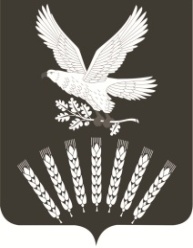 К0й0рг26е районымуниципаль районыны8Кер21ле-Илюшкин ауыл советыауыл бил2м23е хакими2теРЕСПУБЛИКА   БАШКОРТОСТАНАдминистрациясельского поселенияКривле-Илюшкинский сельсовет муниципального района Куюргазинский район453354, Кер21ле-Илюшкин ауылы, !62к урамы, 33Тел. (34757) 6-36-73; факс: (34757) 6-36-73e-mail:  nikitina.a73@mail.ru453354, село Кривле-Илюшкино, улица Центральная, 33Тел. (34757) 6-36-73; факс: (34757) 6-36-73e-mail:  nikitina.a73@mail.ruБОЙОРО?						РАСПОРЯЖЕНИЕ    «12» апрель 2019 й.                     № 18-р                  «12» апреля 2019 г.О снижении нормы расхода топлива на летний период            В соответствии с распоряжением Министерства транспорта Российской Федерации от 14 марта 2008 года № АМ-23-р «О введении в действие методических рекомендаций «нормы расхода топлив и смазочных материалов на автомобильном транспорте»:              1. Сократить норму расхода автомобильного топлива по автотранспорту администрации сельского поселения Кривле-Илюшкинский сельсовет муниципального района Куюргазинский район Республики Башкортостан на 12% с 16 апреля 2019 года по 31 октября 2019 года.              2. Контроль исполнения настоящего распоряжения оставляю за собой.Глава сельского поселения                                                   И.Л.Ворошилов          Исполнитель:                Управляющий делами СП  __________   В.И.СеменоваРазослано: Муниципальное казенное учреждение Централизованная бухгалтерия сельских  поселений муниципального района Куюргазинский район Республики Башкортостан».ТФУ муниципального района Куюргазинский район Республики Башкортостан;Прокуратура Куюргазинского района  Республики Башкортостан.